SECRETARIA DE EDUCACIÓN EN EL ESTADO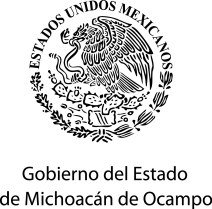 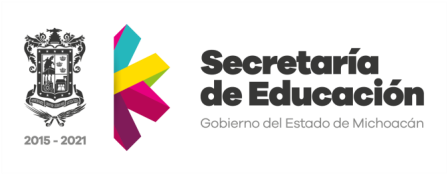 SUBSECRETARIA DE EDUCACIÓN BÁSICASUBSECRETARIA DE EDUCACIÓN MEDIA SUPERIOR Y SUPERIORCOORDINACIÓN GENERAL DE PLANEACIÓN Y EVALUACIÓN EDUCATIVAFORMATO DE “SOLICITUD DE CAMBIO DE ADSCRIPCIÓN 2016-2017”No. FOLIO: ______________________Utilice: a) datos contenidos en sus talones de cheques, b) letra de molde, c) tinta azul o negra. Anexe: a) copia(s) fotostática(s) talón(es) de cheque(s), b) copia de solicitud del cónyuge.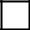 Datos Generales del Solicitante:Clave(s) presupuestal(es) de otros niveles donde labora y tipo de nombramiento (tipo nom.):En caso de que se autorice el cambio de adscripción sólo para uno de los cónyuges. ¿Se acepta? SI  NO 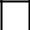 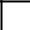 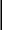 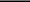 En caso de respuesta afirmativa al cuestionamiento anterior, proporcione datos del cónyuge.LOS CAMBIOS AUTORIZADOS A LOS BENEFICIADOS SERÁN IRREVOCABLES._________________________________________FIRMA DEL INTERESADOFecha de elaboración de la solicitud:Fecha de elaboración de la solicitud:Fecha de elaboración de la solicitud://2016d  dd  dd  dm  mm  mNivel educativo en donde solicita el cambio:Nivel educativo en donde solicita el cambio:Nivel educativo en donde solicita el cambio:Nivel educativo en donde solicita el cambio:Nivel educativo en donde solicita el cambio:Nivel educativo en donde solicita el cambio:InicialEspecialPreescolarPreescolarPreescolarPreescolarPreescolarPrimariaPrimariaPrimariaSecundariaSuperiorCendiUSAERGeneralGeneralGeneralGeneralGeneralGeneralGeneralCAMMInicialCAMIndígenaIndígenaIndígenaIndígenaIndígenaIndígenaTécnicaUPNTelesecundariaNormalPaternoPaternoPaternoPaternoPaternoPaternoPaternoPaternoPaternoPaternoPaternoPaternoPaternoMaternoMaternoMaternoMaternoMaternoMaternoNombre (s)Nombre (s)Nombre (s)Nombre (s)Nombre (s)RFCRFCCURP:CURP:CURP:CURP:Especialidad:Especialidad:Especialidad:Especialidad:Especialidad:Especialidad:Especialidad:Especialidad:Especialidad:Especialidad:Especialidad:Grado máximo de estudios:Grado máximo de estudios:Grado máximo de estudios:Grado máximo de estudios:Grado máximo de estudios:Grado máximo de estudios:Grado máximo de estudios:Grado máximo de estudios:Grado máximo de estudios:Grado máximo de estudios:Fecha de ingreso al servicio:Fecha de ingreso al servicio:Fecha de ingreso al servicio:Fecha de ingreso al servicio:Fecha de ingreso al servicio:Fecha de ingreso al servicio:Fecha de ingreso al servicio:Fecha de ingreso al servicio:Fecha de ingreso al servicio:Fecha de ingreso al servicio:Fecha de ingreso al servicio:Fecha de ingreso al servicio:Fecha de ingreso al servicio:Fecha de ingreso al servicio:Fecha de ingreso al servicio:///Fecha de ingreso a la escuela actual:Fecha de ingreso a la escuela actual:Fecha de ingreso a la escuela actual:Fecha de ingreso a la escuela actual:Fecha de ingreso a la escuela actual:Fecha de ingreso a la escuela actual:Fecha de ingreso a la escuela actual:Fecha de ingreso a la escuela actual:Fecha de ingreso a la escuela actual:Fecha de ingreso a la escuela actual:Fecha de ingreso a la escuela actual:Fecha de ingreso a la escuela actual:Fecha de ingreso a la escuela actual:Fecha de ingreso a la escuela actual:Fecha de ingreso a la escuela actual:///Clave(s) presupuestal(es) del nivel donde solicita el cambio y tipo de nombramiento (tipo nom.):Clave(s) presupuestal(es) del nivel donde solicita el cambio y tipo de nombramiento (tipo nom.):Clave(s) presupuestal(es) del nivel donde solicita el cambio y tipo de nombramiento (tipo nom.):Clave(s) presupuestal(es) del nivel donde solicita el cambio y tipo de nombramiento (tipo nom.):Clave(s) presupuestal(es) del nivel donde solicita el cambio y tipo de nombramiento (tipo nom.):Clave(s) presupuestal(es) del nivel donde solicita el cambio y tipo de nombramiento (tipo nom.):Clave(s) presupuestal(es) del nivel donde solicita el cambio y tipo de nombramiento (tipo nom.):Clave(s) presupuestal(es) del nivel donde solicita el cambio y tipo de nombramiento (tipo nom.):Clave(s) presupuestal(es) del nivel donde solicita el cambio y tipo de nombramiento (tipo nom.):Clave(s) presupuestal(es) del nivel donde solicita el cambio y tipo de nombramiento (tipo nom.):Clave(s) presupuestal(es) del nivel donde solicita el cambio y tipo de nombramiento (tipo nom.):Clave(s) presupuestal(es) del nivel donde solicita el cambio y tipo de nombramiento (tipo nom.):Clave(s) presupuestal(es) del nivel donde solicita el cambio y tipo de nombramiento (tipo nom.):Clave(s) presupuestal(es) del nivel donde solicita el cambio y tipo de nombramiento (tipo nom.):Clave(s) presupuestal(es) del nivel donde solicita el cambio y tipo de nombramiento (tipo nom.):Clave(s) presupuestal(es) del nivel donde solicita el cambio y tipo de nombramiento (tipo nom.):Clave(s) presupuestal(es) del nivel donde solicita el cambio y tipo de nombramiento (tipo nom.):Clave(s) presupuestal(es) del nivel donde solicita el cambio y tipo de nombramiento (tipo nom.):Clave(s) presupuestal(es) del nivel donde solicita el cambio y tipo de nombramiento (tipo nom.):Clave(s) presupuestal(es) del nivel donde solicita el cambio y tipo de nombramiento (tipo nom.):Clave(s) presupuestal(es) del nivel donde solicita el cambio y tipo de nombramiento (tipo nom.):Clave(s) presupuestal(es) del nivel donde solicita el cambio y tipo de nombramiento (tipo nom.):Clave(s) presupuestal(es) del nivel donde solicita el cambio y tipo de nombramiento (tipo nom.):Clave(s) presupuestal(es) del nivel donde solicita el cambio y tipo de nombramiento (tipo nom.):Clave(s) presupuestal(es) del nivel donde solicita el cambio y tipo de nombramiento (tipo nom.):Clave(s) presupuestal(es) del nivel donde solicita el cambio y tipo de nombramiento (tipo nom.):Clave(s) presupuestal(es) del nivel donde solicita el cambio y tipo de nombramiento (tipo nom.):Clave(s) presupuestal(es) del nivel donde solicita el cambio y tipo de nombramiento (tipo nom.):Clave(s) presupuestal(es) del nivel donde solicita el cambio y tipo de nombramiento (tipo nom.):Clave(s) presupuestal(es) del nivel donde solicita el cambio y tipo de nombramiento (tipo nom.):Clave(s) presupuestal(es) del nivel donde solicita el cambio y tipo de nombramiento (tipo nom.):Clave(s) presupuestal(es) del nivel donde solicita el cambio y tipo de nombramiento (tipo nom.):Clave(s) presupuestal(es) del nivel donde solicita el cambio y tipo de nombramiento (tipo nom.):Clave(s) presupuestal(es) del nivel donde solicita el cambio y tipo de nombramiento (tipo nom.):Clave(s) presupuestal(es) del nivel donde solicita el cambio y tipo de nombramiento (tipo nom.):Clave(s) presupuestal(es) del nivel donde solicita el cambio y tipo de nombramiento (tipo nom.):Clave(s) presupuestal(es) del nivel donde solicita el cambio y tipo de nombramiento (tipo nom.):Clave(s) presupuestal(es) del nivel donde solicita el cambio y tipo de nombramiento (tipo nom.):Clave(s) presupuestal(es) del nivel donde solicita el cambio y tipo de nombramiento (tipo nom.):Clave(s) presupuestal(es) del nivel donde solicita el cambio y tipo de nombramiento (tipo nom.):Clave presupuestalClave presupuestalClave presupuestalClave presupuestalClave presupuestalClave presupuestalClave presupuestalClave presupuestalClave presupuestalClave presupuestalClave presupuestalClave presupuestalTipoTipoClave presupuestalClave presupuestalClave presupuestalClave presupuestalClave presupuestalClave presupuestalClave presupuestalClave presupuestalTipoTipoClave presupuestalClave presupuestalClave presupuestalClave presupuestalClave presupuestalClave presupuestalClave presupuestalClave presupuestalClave presupuestalClave presupuestalClave presupuestalClave presupuestalnom.nom.nom.Clave presupuestalClave presupuestalClave presupuestalClave presupuestalClave presupuestalClave presupuestalClave presupuestalClave presupuestalnom.nom.nom.nom.nom.nom.nom.a)b)c)d)e)f)Clave presupuestalClave presupuestalClave presupuestalClave presupuestalClave presupuestalClave presupuestalClave presupuestalClave presupuestalClave presupuestalClave presupuestalTipoTipoTipoClave presupuestalClave presupuestalClave presupuestalClave presupuestalClave presupuestalClave presupuestalClave presupuestalClave presupuestalClave presupuestalClave presupuestalClave presupuestalClave presupuestalClave presupuestalClave presupuestalClave presupuestalClave presupuestalTipoTipoClave presupuestalClave presupuestalClave presupuestalClave presupuestalClave presupuestalClave presupuestalClave presupuestalClave presupuestalClave presupuestalClave presupuestalnom.nom.nom.Clave presupuestalClave presupuestalClave presupuestalClave presupuestalClave presupuestalClave presupuestalClave presupuestalClave presupuestalClave presupuestalClave presupuestalClave presupuestalClave presupuestalClave presupuestalClave presupuestalClave presupuestalClave presupuestalnom.nom.nom.nom.nom.nom.nom.a)b)b)b)c)d)d)d)Domicilio (particular)Domicilio (particular)Domicilio (particular)Domicilio (particular)Domicilio (particular)Domicilio (particular)Domicilio (particular)Domicilio (particular)Domicilio (particular)Domicilio (particular)Domicilio (particular)Domicilio (particular)Domicilio (particular)Domicilio (particular)Calle:Calle:Calle:No. Ext.:No. Ext.:No. Ext.:No. Ext.:No. Ext.:No. Int.:No. Int.:No. Int.:No. Int.:Colonia:Colonia:Colonia:C.P:C.P:C.P:C.P:C.P:Localidad:Localidad:Localidad:Municipio:Municipio:Teléfono:Teléfono:Teléfono:Teléfono:Teléfono:Escuela(s) donde labora actualmenteEscuela(s) donde labora actualmenteEscuela(s) donde labora actualmenteEscuela(s) donde labora actualmenteEscuela(s) donde labora actualmenteEscuela(s) donde labora actualmenteEscuela(s) donde labora actualmenteEscuela(s) donde labora actualmenteEscuela(s) donde labora actualmenteEscuela(s) donde labora actualmenteEscuela(s) donde labora actualmenteEscuela(s) donde labora actualmenteEscuela(s) donde labora actualmenteEscuela(s) donde labora actualmenteZona escolar:Zona escolar:Zona escolar:Zona escolar:C.C.T.:Puesto o Función:Puesto o Función:Puesto o Función:Puesto o Función:Puesto o Función:Puesto o Función:Puesto o Función:Puesto o Función:Puesto o Función:Puesto o Función:Zona escolar:Zona escolar:Zona escolar:Zona escolar:C.C.T.:Puesto o Función:Puesto o Función:Puesto o Función:Puesto o Función:Puesto o Función:Puesto o Función:Puesto o Función:Puesto o Función:Puesto o Función:Puesto o Función:Zona escolar:Zona escolar:Zona escolar:Zona escolar:C.C.T.:Puesto o Función:Puesto o Función:Puesto o Función:Puesto o Función:Puesto o Función:Puesto o Función:Puesto o Función:Puesto o Función:Puesto o Función:Puesto o Función:Zona escolar:Zona escolar:Zona escolar:Zona escolar:C.C.T.:Puesto o Función:Puesto o Función:Puesto o Función:Puesto o Función:Puesto o Función:Puesto o Función:Puesto o Función:Puesto o Función:Puesto o Función:Puesto o Función:Datos de solicitud de cambioDatos de solicitud de cambioDatos de solicitud de cambioDatos de solicitud de cambioDatos de solicitud de cambioDatos de solicitud de cambioDatos de solicitud de cambioDatos de solicitud de cambioDatos de solicitud de cambioDatos de solicitud de cambioDatos de solicitud de cambioDatos de solicitud de cambioDatos de solicitud de cambioDatos de solicitud de cambioZona escolar:Zona escolar:Zona escolar:Zona escolar:Municipio:Municipio:Zona escolar:Zona escolar:Zona escolar:Zona escolar:Municipio:Municipio:Zona escolar:Zona escolar:Zona escolar:Zona escolar:Municipio:Municipio:PaternoPaternoPaternoMaternoMaternoNombre (s)Nombre (s)Nombre (s)Nombre (s)Nombre (s)Nombre (s)Nombre (s)Nombre (s)Nombre (s)Nombre (s)Nombre (s)RFCCURP: